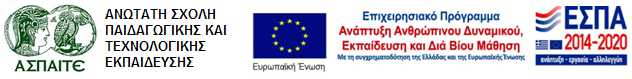 ΕΠΙΧΕΙΡΗΣΙΑΚΟ ΠΡΟΓΡΑΜΜΑ «ΑΝΑΠΤΥΞΗ ΑΝΘΡΩΠΙΝΟΥ ΔΥΝΑΜΙΚΟΥ,ΕΚΠΑΙΔΕΥΣΗ ΚΑΙ ΔΙΑ ΒΙΟΥ ΜΑΘΗΣΗ 2014-2020»ΠΡΑΞΗ «ΠΡΑΚΤΙΚΗ  ΑΣΚΗΣΗ  ΤΡΙΤΟΒΑΘΜΙΑΣ  ΕΚΠΑΙΔΕΥΣΗΣ ΤΗΣ ΑΣΠΑΙΤΕ»ΕΠΙΧΕΙΡΗΣΙΑΚΟ ΠΡΟΓΡΑΜΜΑ «ΑΝΑΠΤΥΞΗ ΑΝΘΡΩΠΙΝΟΥ ΔΥΝΑΜΙΚΟΥ,ΕΚΠΑΙΔΕΥΣΗ ΚΑΙ ΔΙΑ ΒΙΟΥ ΜΑΘΗΣΗ 2014-2020»ΠΡΑΞΗ «ΠΡΑΚΤΙΚΗ  ΑΣΚΗΣΗ  ΤΡΙΤΟΒΑΘΜΙΑΣ  ΕΚΠΑΙΔΕΥΣΗΣ ΤΗΣ ΑΣΠΑΙΤΕ»ΕΠΙΧΕΙΡΗΣΙΑΚΟ ΠΡΟΓΡΑΜΜΑ «ΑΝΑΠΤΥΞΗ ΑΝΘΡΩΠΙΝΟΥ ΔΥΝΑΜΙΚΟΥ,ΕΚΠΑΙΔΕΥΣΗ ΚΑΙ ΔΙΑ ΒΙΟΥ ΜΑΘΗΣΗ 2014-2020»ΠΡΑΞΗ «ΠΡΑΚΤΙΚΗ  ΑΣΚΗΣΗ  ΤΡΙΤΟΒΑΘΜΙΑΣ  ΕΚΠΑΙΔΕΥΣΗΣ ΤΗΣ ΑΣΠΑΙΤΕ»Ο Απασχολούμενος Φοιτητής…………………….…………(Ονοματεπώνυμο-Υπογραφή)Το ερωτηματολόγιο αυτό συμπληρώνεται από τον/την Σπουδαστή/τρια Το ερωτηματολόγιο αυτό συμπληρώνεται από τον/την Σπουδαστή/τρια Το ερωτηματολόγιο αυτό συμπληρώνεται από τον/την Σπουδαστή/τρια Ονοματεπώνυμο σπουδαστή:Επωνυμία φορέα απασχόλησης:Χρονική διάρκεια κατά την οποία πραγματοποιήθηκε η πρακτική άσκηση: από:           έως:Ονοματεπώνυμο σπουδαστή:Επωνυμία φορέα απασχόλησης:Χρονική διάρκεια κατά την οποία πραγματοποιήθηκε η πρακτική άσκηση: από:           έως:Ονοματεπώνυμο σπουδαστή:Επωνυμία φορέα απασχόλησης:Χρονική διάρκεια κατά την οποία πραγματοποιήθηκε η πρακτική άσκηση: από:           έως:A/AΕρωτήσεις αξιολόγησης πρακτικής άσκησηςΑπαντήσεις 1Υπήρξε συνεργασία με το τμήμα σας όσον αφορά τα παρακάτω;Α. Ενημέρωση                                     1:Ναι,            2:ΌχιΒ. Γραμματειακή υποστήριξη             1:Ναι,            2:ΌχιΓ. Συντονισμός                                    1:Ναι,            2:ΌχιΔ. Επιστημονική Υποστήριξη             1:Ναι,            2:Όχι[   ][   ][   ][   ]2Το περιεχόμενο της πρακτικής άσκησης ήταν συναφές με το γνωστικό αντικείμενο των σπουδών σας;1:καθόλου,       2:λίγο,         3:μέτρια,       4:πολύ,         5:πάρα πολύ[   ]3Πώς κρίνετε το επίπεδο συνεργασίας σας με τον υπεύθυνο για την πρακτική σας άσκηση, που είχε ορίσει ο φορέας απασχόλησης; 1:κακό,          2:μέτριο,   3:καλό,       4:πολύ καλό[   ]4Ο φορέας σας χρησιμοποίησε ως «εργατικά χέρια» ή ως «ασκούμενο νέο επιστήμονα»;1:Εργατικά χέρια,            2:Ασκούμενο νέο επιστήμονα[   ]5Σας προτάθηκε πρόσληψη από τον φορέα;1:Ναι,            2:Όχι[   ]6Υπήρξαν προβλήματα με τον φορέα;1:Ναι,            2:Όχι[   ]7Ως θεσμός η Πρακτική Άσκηση σας ωφέλησε;1:καθόλου,       2:λίγο,         3:μέτρια,       4:πολύ,         5:πάρα πολύ[   ]8Η ΠΑ σε σχέση με τους παρακάτω τομείς σας ωφέλησε σε ;Α. Εμπειρία            :    1:λίγο,       2:πολύ,         3:πάρα πολύΒ. Νέες γνώσεις     :    1:λίγο,       2:πολύ,         3:πάρα πολύΓ.  Γνωριμίες          :    1:λίγο,       2:πολύ,         3:πάρα πολύΔ. Συνείδηση          :    1:λίγο,       2:πολύ,         3:πάρα πολύΕ. Συνεργασία        :    1:λίγο,       2:πολύ,         3:πάρα πολύΣΤ. Πρωτοβουλία  :    1:λίγο,       2:πολύ,         3:πάρα πολύ  [   ][   ][   ][   ][   ][   ]9Σε ποιο βαθμό ικανοποιήθηκαν οι προσδοκίες σας από την ΠΑ;1:καθόλου,       2:λίγο,         3:μέτρια,       4:πολύ,         5:πάρα πολύ[   ]10Η διάρκεια της Πρακτικής Άσκησης ήταν ικανοποιητική για την εξοικείωση με το αντικείμενο;1:καθόλου,       2:λίγο,         3:μέτρια,       4:πολύ,         5:πάρα πολύ[   ]11Δυσκολευτήκατε να βρείτε θέση εργασίας για πρακτική άσκηση;1:καθόλου,       2:λίγο,         3:μέτρια,       4:πολύ,         5:πάρα πολύ[   ]12Πώς κρίνετε το επίπεδο συνεργασίας σας με τον υπεύθυνο για την πρακτική σας άσκηση, που είχε ορίσει το Τμήμα σας; 1:κακό,          2:μέτριο,   3:καλό,       4:πολύ καλό[   ]13Ποιος ήταν ο βαθμός που η πρακτική άσκηση ανταποκρίθηκε στις προσδοκίες σας;1:μικρός,       2:μέτριος, 3:μεγάλος,  4:πολύ μεγάλος[   ]14Πόσο σας βοήθησε η πρακτική άσκηση να βελτιώσετε την αυτοπεποίθησή σας;1:καθόλου,       2:λίγο,         3:μέτρια,       4:πολύ,         5:πάρα πολύ[   ]15Μετά το πέρας της πρακτικής άσκησης πιστεύετε ότι είστε σε θέση να ανταποκριθείτε στις απαιτήσεις της αγοράς εργασίας;1:Όχι,            2:με δυσκολία,             3:Ναι[   ]16Είχατε δυσκολία στο να προσαρμοστείτε στο περιβάλλον εργασίας του φορέα απασχόλησης;1:καμία,        2:μικρή,    3:μέτρια,     4:μεγάλη,   5:πολύ μεγάλη[   ]17Ποιος ήταν ο βαθμός ανεξαρτησίας που είχατε στην διεκπεραίωση των καθηκόντων σας κατά τη διάρκεια της πρακτικής άσκησης;1:μικρός,       2:μέτριος, 3:μεγάλος,  4:πολύ μεγάλος[   ]18Σας προσέφερε ο φορέας απασχόλησης κάποιου είδους εκπαίδευση στην αρχή ή στην περίοδο που κάνατε την πρακτική σας άσκηση;1:Ναι,            2:Όχι[   ]19Κατά τη διάρκεια της πρακτικής άσκησης σας δόθηκαν ευκαιρίες να εμβαθύνετε τις γνώσεις σας; 1:καμία,         2:λίγες,    3:μερικές,   4:πολλές,   5:πάρα πολλές[   ]20Ποιος ήταν ο βαθμός που σας άρεσε το αντικείμενο της εργασίας σας.1:μικρός,       2:μέτριος, 3:μεγάλος,  4:πολύ μεγάλος[   ]21Σε γενικές γραμμές οι υπεύθυνοι του φορέα απασχόλησης ήταν συνεργάσιμοι και εξυπηρετικοί;1:καθόλου,       2:λίγο,         3:μέτρια,       4:πολύ,         5:πάρα πολύ[   ]22Πώς κρίνετε το επίπεδο συνεργασίας με τους συναδέλφου σας εργαζομένους στο χώρο εργασίας;1:κακό,          2:μέτριο,   3:καλό,       4:πολύ καλό[   ]23Διατυπώστε σχόλια που πιθανόν έχετε: